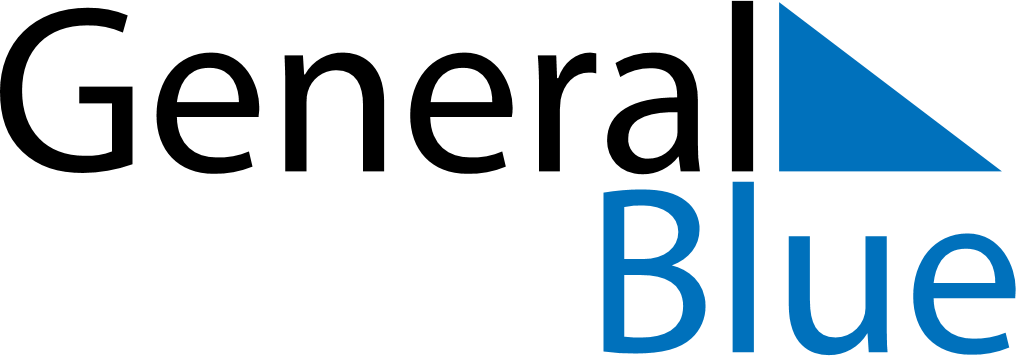 April 2024April 2024April 2024April 2024April 2024April 2024Locmine, FranceLocmine, FranceLocmine, FranceLocmine, FranceLocmine, FranceLocmine, FranceSunday Monday Tuesday Wednesday Thursday Friday Saturday 1 2 3 4 5 6 Sunrise: 7:49 AM Sunset: 8:40 PM Daylight: 12 hours and 51 minutes. Sunrise: 7:47 AM Sunset: 8:42 PM Daylight: 12 hours and 54 minutes. Sunrise: 7:45 AM Sunset: 8:43 PM Daylight: 12 hours and 58 minutes. Sunrise: 7:43 AM Sunset: 8:45 PM Daylight: 13 hours and 1 minute. Sunrise: 7:41 AM Sunset: 8:46 PM Daylight: 13 hours and 5 minutes. Sunrise: 7:39 AM Sunset: 8:48 PM Daylight: 13 hours and 8 minutes. 7 8 9 10 11 12 13 Sunrise: 7:37 AM Sunset: 8:49 PM Daylight: 13 hours and 11 minutes. Sunrise: 7:35 AM Sunset: 8:50 PM Daylight: 13 hours and 15 minutes. Sunrise: 7:33 AM Sunset: 8:52 PM Daylight: 13 hours and 18 minutes. Sunrise: 7:31 AM Sunset: 8:53 PM Daylight: 13 hours and 22 minutes. Sunrise: 7:29 AM Sunset: 8:55 PM Daylight: 13 hours and 25 minutes. Sunrise: 7:27 AM Sunset: 8:56 PM Daylight: 13 hours and 28 minutes. Sunrise: 7:25 AM Sunset: 8:58 PM Daylight: 13 hours and 32 minutes. 14 15 16 17 18 19 20 Sunrise: 7:23 AM Sunset: 8:59 PM Daylight: 13 hours and 35 minutes. Sunrise: 7:21 AM Sunset: 9:00 PM Daylight: 13 hours and 39 minutes. Sunrise: 7:19 AM Sunset: 9:02 PM Daylight: 13 hours and 42 minutes. Sunrise: 7:18 AM Sunset: 9:03 PM Daylight: 13 hours and 45 minutes. Sunrise: 7:16 AM Sunset: 9:05 PM Daylight: 13 hours and 49 minutes. Sunrise: 7:14 AM Sunset: 9:06 PM Daylight: 13 hours and 52 minutes. Sunrise: 7:12 AM Sunset: 9:08 PM Daylight: 13 hours and 55 minutes. 21 22 23 24 25 26 27 Sunrise: 7:10 AM Sunset: 9:09 PM Daylight: 13 hours and 58 minutes. Sunrise: 7:08 AM Sunset: 9:10 PM Daylight: 14 hours and 2 minutes. Sunrise: 7:07 AM Sunset: 9:12 PM Daylight: 14 hours and 5 minutes. Sunrise: 7:05 AM Sunset: 9:13 PM Daylight: 14 hours and 8 minutes. Sunrise: 7:03 AM Sunset: 9:15 PM Daylight: 14 hours and 11 minutes. Sunrise: 7:01 AM Sunset: 9:16 PM Daylight: 14 hours and 14 minutes. Sunrise: 6:59 AM Sunset: 9:18 PM Daylight: 14 hours and 18 minutes. 28 29 30 Sunrise: 6:58 AM Sunset: 9:19 PM Daylight: 14 hours and 21 minutes. Sunrise: 6:56 AM Sunset: 9:20 PM Daylight: 14 hours and 24 minutes. Sunrise: 6:54 AM Sunset: 9:22 PM Daylight: 14 hours and 27 minutes. 